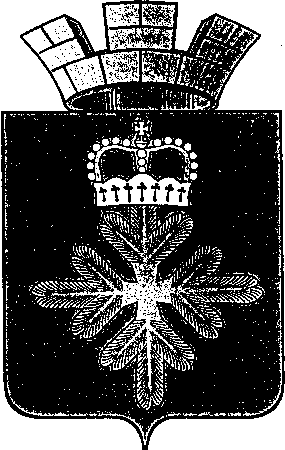 ПОСТАНОВЛЕНИЕАДМИНИСТРАЦИИ ГОРОДСКОГО ОКРУГА ПЕЛЫМВ соответствии с постановлением администрации городского округа Пелым от 19.04.2023 года № 118 «Об установлении особого противопожарного режима на территории городского округа Пелым», в целях контроля соблюдения требований пожарной безопасности на период действия особого противопожарного режима на территории городского округа Пелым, администрация городского округа ПелымПОСТАНОВЛЯЕТ:1. Создать межведомственную рабочую группу по повышению эффективности выявления виновных в нарушении требований пожарной безопасности (далее - межведомственная рабочая группа).2. Утвердить состав межведомственной рабочей группы (приложение 1).3. Межведомственной рабочей группе:- осуществлять ежедневный контроль соблюдения требований пожарной безопасности на период действия особого противопожарного режима на территории городского округа Пелым на землях всех категорий;- обеспечить составление актов обследования территорий (форма акта приложение 2);- при выявлении лиц, виновных в нарушении требований пожарной безопасности принимать меры по привлечению их к ответственности, в установленном законодательством порядке.4. Опубликовать настоящее постановление в информационной газете «Пелымский вестник» и разместить в информационно-телекоммуникационной сети «Интернет»5. Контроль исполнения постановления возложить на заместителя главы администрации городского округа Пелым Т.Н. Баландину.Глава городского округа Пелым                                                           Ш.Т. АлиевСостав межведомственной рабочей группыАКТобследования территории по соблюдению требований пожарной безопасности на период действия особого противопожарного режима на территории городского округа Пелымдата ____________	Межведомственная комиссия в составе ____________________________________________________________________________________________________________________________________________________________________________________________________________________________________________________________________________________________________________________________________________________ провели обследование территории  в пос. ______________ по соблюдению  требований пожарной безопасности на период действия особого противопожарного режима на территории городского округа Пелым.Проводилась/не проводилась видео/фото съемка, обследование производилось с использованием/без использования квадрокоптера.	В результате обследования выявлено следующее: ________________________________________________________________________________________________________________________________________________________________________________________________________________________________________________________________________________________________________________________________________________________________________________________________________________________________________________________________________________________________________________________________________________________________________________________________________________________________________________________________________________________________________________________________________________________________________________________________________________________________________________________________________________________________________________________________________________________________________________________Приложение: на ___ листах (фото, видеосъемка при наличии) 	Члены комиссии                             _________________                                                                    _________________                                                                    _________________                                                                    _________________от 27.04.2023 № 133Пелым О межведомственной рабочей группе по повышению эффективности выявления виновных в нарушении требований пожарной безопасности Приложение 1Утвержденпостановлением администрации городского округа Пелымот 27.04.2023 № 133Татьяна Николаевна БаландинаЗаместитель главы администрации городского округа Пелым, председатель рабочей группыГалина Юрьевна ПотанинаСпециалист администрации городского округа Пелым, секретарь рабочей группыЧлены рабочей группыАлена Анатольевна Пелевина Заместитель главы администрации городского округа ПелымТатьяна Николаевна ШрамковаСпециалист администрации городского округа ПелымИрина Игоревна МихайлевичНачальник МКУ ЕДДСДанила Николаевич ТуркинПомощник уполномоченного участкового полиции  ОП№9 МО МВД России Ивдельский Николай Иванович РыжковЛесничий Атымского участка лесничестваПо согласованиюПредставитель ПЧ 5/7 п. Пелым ГК ПТУ СО «Отряд противопожарной службы Свердловской области №5»По согласованиюПредставитель ОП ПЧ 5/7 п. Атымья ГК ПТУ СО «Отряд противопожарной службы Свердловской области №5»Светлана Григорьевна Трефилова Видеооператор МКУ «ДК пос. Пелым»Светлана Васильевна КасимоваДиректор МКУК «Дом культуры пос. Атымья»Приложение 2к постановлению администрации городского округа Пелымот 27.04.2023 № 133